السيره الذاتيه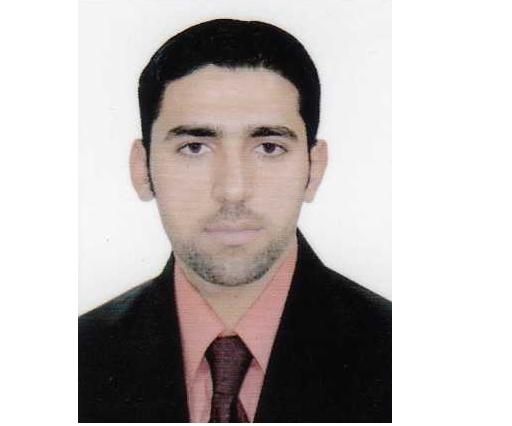 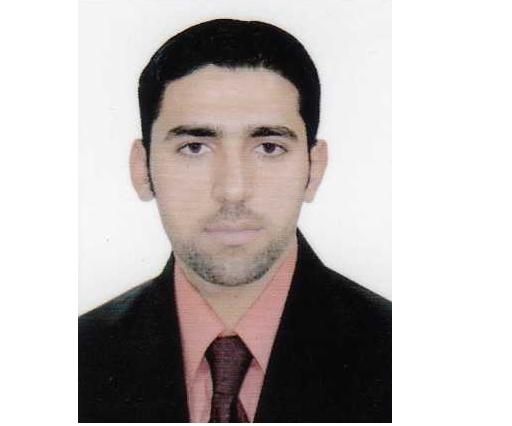 الاســــــــــــم   :   حسين جبار كاظم محسن الخزعليتاريخ الميـلاد  :1980 / بغداد  	الحالة الزوجية : متزوجعـــــدد الأولاد  :   5 الديـــــــــــانة   :  مسلمالتـخـصــص    :    الهندسة البيئية     الوظيفــــــه     :   تدريسيالدرجة العلمية :    أستاذ مساعد عنوان العمل   :    جامعة بغداد/كلية الهندسة/قسم الهندسة البيئية    البريد إلالكتروني hussein.jabar@coeng.uobaghdad.edu.iqأولاً : المؤهلات العلمية .ثانياً : التدرج الوظيفي والمهام الوظيفيه.ثالثا : المقررات الدراسية التى قمت بتدريسها.رابعا : الأنشطة العلمية الاخرى . خامسا:البحوث المنشوره في المستودعات العلمية Google Scholar     Papers, 18, Citation 259, h-Index 7 Scopus                  Papers 13, Citation 201,  h-Index 6    ORCID  سادسا: كتب الشكر ، الجوائز  و شهادات التقدير.الدرجة العلميةالجامعةالكليـــة التاريخبكالوريوسبغدادالهندسة/الموارد المائية2004الماجستير بغدادالهندسة/الهندسه البيئيه2011الدكتوراه بغدادالهندسة/الهندسه البيئيه2019تالوظيفةالجهةالفترة من - الى1مهندس دائرة ري محافظة ديالى/مشروع الخالص2004-20052مهندس المكتب الاستشاري الهندسي/كلية الهندسة2005-20073عضو هيئه تدريسيه (معيد)جامعة بغداد/كلية الهندسة/قسم هندسة الموارد المائية         2006- 20084عضو هيئه تدريسيه جامعة بغداد/كلية الهندسة/قسم الهندسة البيئية         2012- لحد الان5مدير تسجيلجامعة بغداد/كلية الهندسة         2013- 2015تالقســـمالمـــــادةالسنـــــة1هندسة الموارد المائية/كلية الهندسة /جامعة بغدادبرمجة حاسوب (م. اولى)تراكيب المنشأت الهايدروليكية (م. ثانيه)ميكانيك الموائع (م. ثالثة)نوعية مياه (م.رابعة)هندسة سدود (م. رابعة)2011-20142012-20142012-20142012-20142013-20142الهندسة البيئية/كلية الهندسة /جامعة بغدادبرمجة حاسوب (م. اولى)الرسم الهندسي (م. اولى) المقاومة والسكون (م. ثانيه)الأيكولوجي (م. ثانية)2014-20212018-20192015-2020-عضو في المكتب الاستشاري الهندسي /كلية الهندسة جامعة بغداد / ضمن برنامج اعادة الاعمار 2008-2005عضو في لجان كثيرة ضمن قسم الهندسة البيئية وقسم الموارد المائية  عضو فى لجان ضمن كلية الهندسهعضو في اللجنة الوزارية لدراسة محددات نظام صيانة الانهار رقم 25 لسنة 1979 /وزارة البيئة عضو في برنامج التوظيف الخاص بطلبة جامعة بغداد مقيم علمي في الكثير من المجلات العالمية والمؤتمرات تكتاب الشكر أو الجائزة أو شهادة التقديرالجهة المانحةالسنة1تكريم من قبل السيد وزير الموارد المائية وزارة الموارد المائية20043شكر وتقدير /رئيس جامعة تكريتجامعة تكريت20154شكر وتقدير /عميد كلية الهندسة          (عدد25)  كلية الهندسة/جامعة بغداد2004-6شكر وتقدير /رئيس جامعة بغداد          (عدد8)جامعة بغداد2018-7شكر وتقدير/مساعد رئيس جامعه بغداد للشوون العلميهجامعة بغداد20168شكر وتقدر /الوكيل الفنيوزارة البيئة20189شكر وتقدير /وزير التعليم العالي والبحث العلمي (5)وزارة التعليم العالي 2018-10شكر وتقدير رئاسة الوزارءمكتب رئيس الوزراء2022